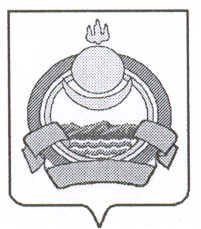 СОВЕТ ДЕПУТАТОВмуниципального образования городского поселения « оселок Онохой»Заиграевского района Республики Бурятия671300   п.Онохой       ул. Гагарина, д.11          тел. 56-2-59,         56-3-03РЕШЕНИЕ«28 » февраля  2017г № 66О внесении изменений в решение № 56 от 29.12.2016г.О бюджете муниципального образования городского поселения «Поселок Онохой» на 2017 год и на плановый период 2018 и 2019 годов.Рассмотрев предложение администрации муниципального образования городского поселения «Поселок Онохой» о внесении изменений   в решение № 56 от 29.12.2016г.  «О бюджете муниципального образования городского поселения «Поселок Онохой» на 2017 год и на плановый период 2018 и 2019 годов», заключение министерства финансов Республики Бурятия о соответствии требованиям бюджетного законодательства Российской Федерации решения о бюджете на 2017 год и на плановый период 2018 и 2019 годов.   Совет депутатов решил:   Статью 1 изложить в следующей редакции:Основные характеристики местного бюджета на 2017 год и на плановый период 2018 и 2019 годовУтвердить основные характеристики местного бюджета на 2017 год:- общий объем доходов в сумме 25008,48 тыс.рублей, в том числе безвозмездных поступлений в сумме 7209,18 тыс.рублей;- общий объем расходов в сумме  25131,67  тыс. рублей.- дефицит  в сумме 123,19 тыс. рублей.Утвердить характеристики местного бюджета на 2018 год:- общий объем доходов в сумме 25393,88 тыс.рублей, в том числе безвозмездных поступлений в сумме 7209,18 тыс.рублей;- общий объем  расходов сумме  25393,88 тыс.рублей в том числе условно утвержденные расходы 593,93 тыс.рублей;- дефицит (профицит) в сумме 00,00 тыс. рублей.Утвердить характеристики местного бюджета на 2019 год:- общий объем доходов в сумме 26148,88тыс.рублей, в том числе безвозмездных поступлений в сумме  7209,18 тыс.рублей;- общий объем  расходов сумме 26148,88 тыс.рублей в том числе условно утвержденные расходы 1226,36 тыс.рублей.- дефицит (профицит) в сумме 00,00 тыс. рублей.Статью 2 изложить в следующей редакции:Главные администраторы доходов и главные администраторы источников финансирования дефицита местного бюджетаУтвердить:1) Перечень главных администраторов доходов местного бюджета  – органов местного самоуправления Муниципальное образование городского  поселения «Поселок Онохой» и закрепляемые за ними виды доходов согласно приложению № 1   к настоящему решению;2) Перечень главных администраторов доходов местного бюджета  – органов государственной власти  Российской Федерации, Республики Бурятия, органов местного самоуправления МО «Заиграевский район» согласно приложению № 2   к настоящему решению;3) Перечень главных администраторов источников финансирования дефицита местного бюджета согласно приложению № 3  к настоящему решению.Статью 3 изложить в следующей редакции:Налоговые и неналоговые доходы местного бюджетаУтвердить налоговые и неналоговые доходы местного бюджета:на 2017 год согласно приложению № 4   к настоящему решению;на 2018-2019 годы согласно приложению № 5   к настоящему решению.Статью 4 изложить в следующей редакции:Безвозмездные поступления поступающие в местный бюджетУтвердить объем безвозмездных поступлений:на 2017 год согласно приложению №6  к настоящему решению;на 2018-2019 годы согласно приложению № 7  к настоящему решению.Статью 5 изложить в следующей редакции:Источники финансирования дефицита местного бюджета на 2017 год  и плановый период 2018-2019 годовУтвердить Источники финансирования дефицита местного бюджета на 2017 год  и плановый период 2018-2019 годов, согласно приложения №8.Статью 6 изложить в следующей редакции: Бюджетные ассигнования местного бюджета на 2017 год и на плановый период 2018 и 2019 годовУтвердить:ведомственную  структуру  расходов местного бюджета;на 2017 год согласно приложению № 9 к настоящему решению;на 2018-2019 годы согласно приложению № 10 к настоящему решению.Статью 7 изложить в следующей редакции:Муниципальный долгУстановить:верхний предел муниципального долга муниципального образования городского поселения «Поселок Онохой» на 1 января 2017года в сумме 00,00 тыс. рублей, на 1 января 2018 года в сумме 00,00 тыс. рублей, на 1 января 2019 года в сумме 00,00 тыс. рублей. 8. Настоящее Решение вступает в силу с момента подписания.9. Настоящее Решение обнародовать на информационных стендах организаций, предприятий и поселения и опубликовать на официальном сайте администрации МОГП «Поселок Онохой». Глава  МО ГП «Поселок Онохой»                                                                  Е.А.Сорокин